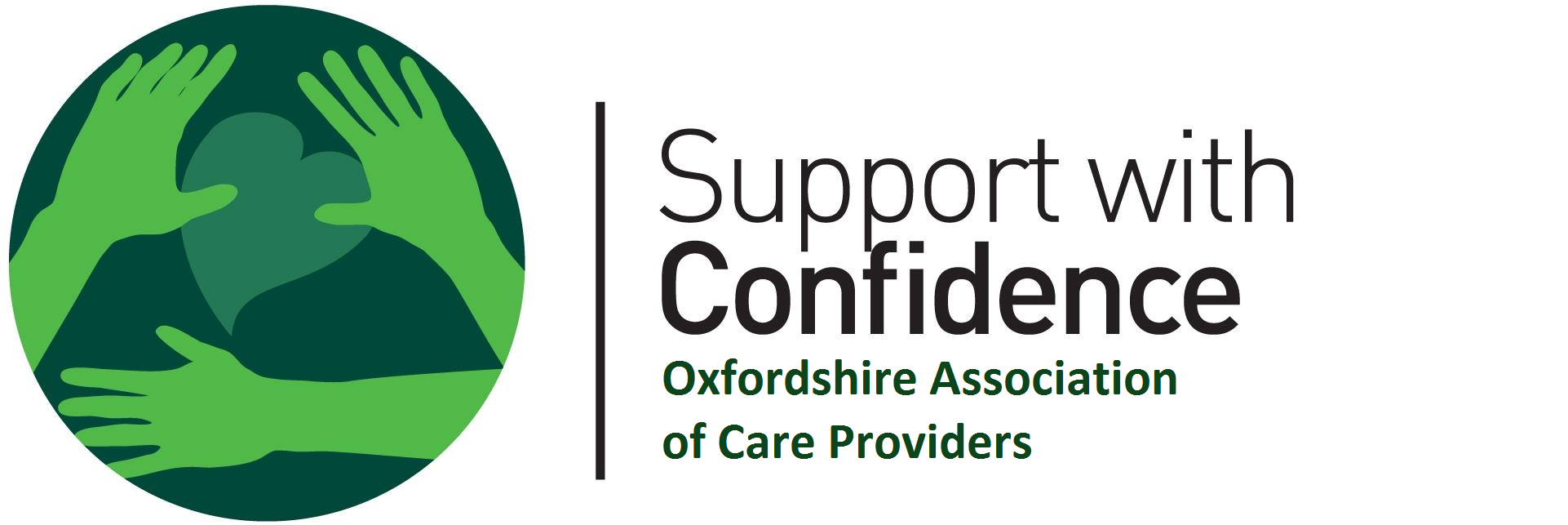 Is this a…Is this a…Is this a…Is this a…Is this a…Is this a…Comment?XCompliment?XComplaint?XYour Full NameYour Full NameYour Full NameYour Full NameYour Full NameYour Full NameYour Full NameYour Full NameYour Full NameYour Full NameYour Full NameYour Full NameYour Full NameYour Full NameYour Full NameYour Full NameTitleTitleTitleMrMrXMrsXMissXMsXDrXProfXFirst NameFamily NameDaytime Telephone NumberDaytime Telephone NumberDaytime Telephone NumberDaytime Telephone NumberEmailEmailYour post codeYour post codeThe Full Name of the Support with Confidence Personal Assistant you are commenting onThe Full Name of the Support with Confidence Personal Assistant you are commenting onThe Full Name of the Support with Confidence Personal Assistant you are commenting onThe Full Name of the Support with Confidence Personal Assistant you are commenting onThe Full Name of the Support with Confidence Personal Assistant you are commenting onThe Full Name of the Support with Confidence Personal Assistant you are commenting onThe Full Name of the Support with Confidence Personal Assistant you are commenting onThe Full Name of the Support with Confidence Personal Assistant you are commenting onThe Full Name of the Support with Confidence Personal Assistant you are commenting onThe Full Name of the Support with Confidence Personal Assistant you are commenting onThe Full Name of the Support with Confidence Personal Assistant you are commenting onThe Full Name of the Support with Confidence Personal Assistant you are commenting onThe Full Name of the Support with Confidence Personal Assistant you are commenting onThe Full Name of the Support with Confidence Personal Assistant you are commenting onThe Full Name of the Support with Confidence Personal Assistant you are commenting onThe Full Name of the Support with Confidence Personal Assistant you are commenting onTitleTitleTitleMrMrXMrsXMissXMsXDrXProfXFirst NameFamily NameDaytime Telephone NumberDaytime Telephone NumberDaytime Telephone NumberDaytime Telephone NumberEmail if knownEmail if knownPlease provide your comment, compliment or complaint.Include as much information as you need to enable us to understand your comment.Where we are concerned for your safety we will contact Oxfrodshire Safeguarding Aduts Board